.Music Available on Amazon and iTunesIntro:  32 counts[1-9]	SWAY, SWAY, SWAY, LOCK STEP FORWARD, ROCK RECOVER, TRIPLE 1/2 RIGHT[10-17]	ROCK RECOVER, TRIPLE 3/4 LEFT, RIGHT, BEHIND, 1/4 RIGHT LOCK STEP FORWARD*Restart here on Wall 4[18-25]	TOUCH LEFT FORWARD, STEP LEFT TO SIDE, RIGHT SAILOR, 1/4 LEFT BACK, 1/4 BACK, 1/4 LEFT COASTER[26-32]	ROCK RECOVER, TRIPLE 1/2 RIGHT, STEP 1/4, STEP 1/4, STEP 1/4START AGAINRESTART: On Wall 4 (which begins facing 6:00) dance up through count 16&, then Restart the dance.You will be facing 6:00 when you Restart.Choreographer Information:  	Sue Ann Ehmann, Patrick Springs, VA    USA     SueAnn5678@gmail.comAll Rights Reserved.This Step Sheet may not be altered in any way without the written permission of the Choreographer.If you would like to use on your website please make sure it is in its original format.Only One Call Away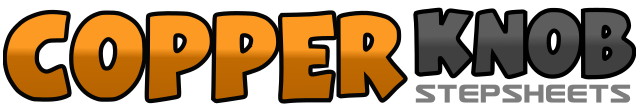 .......Count:32Wall:2Level:Intermediate.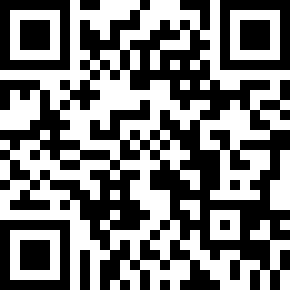 Choreographer:Sue Ann Ehmann (USA) - January 2016Sue Ann Ehmann (USA) - January 2016Sue Ann Ehmann (USA) - January 2016Sue Ann Ehmann (USA) - January 2016Sue Ann Ehmann (USA) - January 2016.Music:One Call Away - Charlie Puth : (CD: Nine Track Mind)One Call Away - Charlie Puth : (CD: Nine Track Mind)One Call Away - Charlie Puth : (CD: Nine Track Mind)One Call Away - Charlie Puth : (CD: Nine Track Mind)One Call Away - Charlie Puth : (CD: Nine Track Mind)........1-3Sway right, left, right4&5Step left forward, step right behind left, step left forward6-7Rock right forward, recover left8&1Turn 1/4 right stepping right to side, step left beside right, turn 1/4 right stepping right forward (6:00)2-3Rock left forward, recover right4&5Turn 1/4 left stepping left to side, step right beside left, turn 1/2 left stepping left forward6-7Step right to side, step left behind right (9:00)8&1Turn 1/4 right stepping right forward, step left behind right*, step right forward (12:00)2-3Touch left toe forward, step left to side4&5Step right behind left, step left to side, step right to side6-7Turn 1/4 left stepping left back (9:00), turn 1/4 left stepping right back (6:00)8&1Turn 1/4 left stepping left back, step right beside left, step left forward (3:00)2-3Rock right forward, recover left4&5Turn 1/4 right stepping right to side, step left beside right, turn 1/4 right stepping right forward (9:00)6-7-8Turn 1/4 right stepping left to side, turn 1/4 right stepping right forward, turn 1/4 right stepping left to side (6:00)